هو الابهی - ای ناظر به ملکوت آيات وقت آنست که کلّ آيات…حضرت عبدالبهاءاصلی فارسی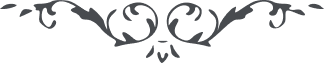 ٤٧٤ هو الابهی ای ناظر به ملکوت آيات وقت آنست که کلّ آيات انفسيّه را در حقيقت کينونت مشاهده نمائی و کلّ آيات آفاقيّه را در هر ذرّه‌ای ملاحظه فرمائی تا کلّ شیء فيه معنی کلّ شیء را به بصر و بصيرت بنگری و به مقام سير و سلوک سنريهم آياتنا فی الآفاق و فی انفسهم برسی و به مقعد صدق لنريه من آيات ربّه الکبری فائز شوی و از کوثر يقين بنوشی و از شهد حقّ اليقين بچشی و به مقام مشاهده و شهود برسی و البهآء عليک. ع ‌‌ع 